Name________________________________ Date________________________Chapter 4: Founding Colonies in North AmericaTrue/FalseIndicate whether the statement is true or false.____	1.	The waters that surrounded the settlement at Charlesfort were named Port Royal Sound.____	2.	An indentured servant agreed to 7 years of work in exchange for passage to America.____	3.	New York was first settled by the Swedes.____	4.	The Puritans were the dominant religious group in New England.____	5.	The first permanent English settlement in America was Jamestown in 1607.Multiple ChoiceIdentify the choice that best completes the statement or answers the question.Columbus’s Journal-1492(This entry describes Columbus’s encounter with American Indians). . . in order that they would be friendly to us--because I recognized that they were people who would be better freed and converted to our Holy Faith by love than by force--to some of them I gave red caps, and glass beads which they put on their chests, and many other things of small value, in which they took so much pleasure and became so much our friends that it was a marvel. Later they came swimming to the ships’ launches where we were and brought us parrots and cotton thread in balls and javelins and many other things, and they traded them to us for other things which we gave them, such as small glass beads and bells. In sum, they took everything and gave of what they had very willingly. But it seemed to me that they were a people very poor in everything. . . .Their javelins are shafts without iron and some of them have at the end a fish tooth. . . .All of them alike are of good sized stature and carry themselves well. I saw some who had marks of wounds on their bodies and I made signs to them asking what they were; and they showed me how people from other islands nearby came there and tried to take them, and how they defended themselves.____	1.	According to the journal, what product did the Indians give to Columbus?____	2.	According to the journal, which statement explains Columbus’s attitude toward the Indians?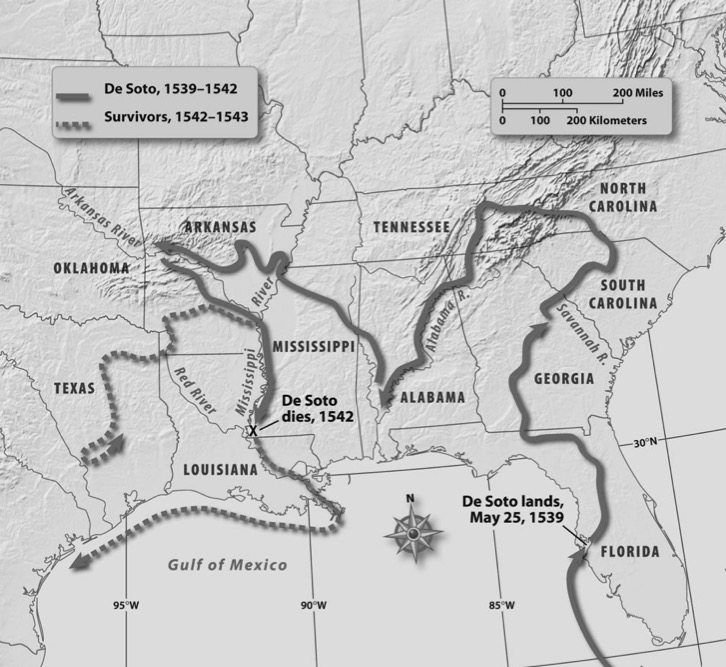 ____	3.	According to the map, where did de Soto begin his expedition in North America?____	4.	The voyage of Hernando de Soto covered a large area. What is the correct chronological order for the places de Soto visited on his travels?____	5.	Why did all the settlers leave Charlesfort?____	6.	What was the purpose of the Spanish base at Fort San Marcos?The leaders of the Virginia Company recruited more settlers and reorganized the colony. They allowed the new settlers to own land. Those settlers began to grow tobacco, a crop they learned about from the Indians. By 1612, Virginians were shipping tobacco to England, which led other settlers to come over and try their hand at raising the crop. Because growing tobacco required large plots of land, the small tobacco farms grew into large farms, or plantations. Tobacco soon became the backbone of the Virginia economy and the first cash crop grown in America.____	7.	What is the main idea expressed in the reading?____	8.	Based on the information in the passage, which statement contains a prediction of what might happen as a result of growing tobacco?____	9.	According to the chart, what was the primary reason for establishing the English colonies?____	10.	According to the chart, which colony was established as a haven for Catholics?____	11.	According to the chart, how long were the English involved in settling the first thirteen colonies?____	12.	Which country was NOT a major colonizer of the New World?____	13.	Jamestown had a very uncertain and miserable existence for many years becauseCompletionComplete each statement.	1.	The first legislative body in America was the _________________________.	2.	The first explorer to possibly see the interior of the present-day state of South Carolina was ___________________.	3.	The first effort to establish an English colony in North America on the outer banks of present-day North Carolina was led by _______________________.MatchingMatch the term with its definition.____	1.	controlling in a forceful way____	2.	already built____	3.	lacking abilityEssay	1.	Describe the Lost Colony of Roanoke Island, including who was responsible for the settlement, where the settlement was made, the leader of the colony, and what happened to the colony.Chapter 4: Founding Colonies in North AmericaAnswer SectionTRUE/FALSE	1.	ANS:	T	PTS:	1	DIF:	Knowledge	REF:	Chapter 4 Section 2STA:	8-1.2	TOP:	Early Settlements		2.	ANS:	T	PTS:	1	DIF:	Knowledge	REF:	Chapter 4 Section 3STA:	8-1.5	TOP:	English Colonies		3.	ANS:	FNew York was first settled by the Dutch.PTS:	1	DIF:	Knowledge	REF:	Chapter 4 Section 3	STA:	8-1.3	TOP:	English Colonies		4.	ANS:	T	PTS:	1	DIF:	Knowledge	REF:	Chapter 4 Section 3STA:	8-1.1	TOP:	English Colonies		5.	ANS:	T	PTS:	1	DIF:	Knowledge	REF:	Chapter 4 Section 3STA:	8-1.3	TOP:	English Colonies	MULTIPLE CHOICE	1.	ANS:	A	PTS:	1	DIF:	Comprehension	REF:	Chapter 4 Section 1		STA:	8-1.2	TOP:	Early Explorers	2.	ANS:	B	PTS:	1	DIF:	Comprehension	REF:	Chapter 4 Section 1		STA:	8-1.2	TOP:	Early Explorers	3.	ANS:	A	PTS:	1	DIF:	Application	REF:	Chapter 4 Section 2STA:	8-1.2	TOP:	Early Explorers		4.	ANS:	B	PTS:	1	DIF:	Application	REF:	Chapter 4 Section 2STA:	8-1.2	TOP:	Early Explorers		5.	ANS:	A	PTS:	1	DIF:	Comprehension	REF:	Chapter 4 Section 2		STA:	8-1.3	TOP:	Early Settlements	6.	ANS:	B	PTS:	1	DIF:	Comprehension	REF:	Chapter 4 Section 2		STA:	8-1.3	TOP:	Early Settlements	7.	ANS:	B	PTS:	1	DIF:	Comprehension	REF:	Chapter 4 Section 3		STA:	8-1.3	TOP:	English Colonies	8.	ANS:	C	PTS:	1	DIF:	Analysis	REF:	Chapter 4 Section 3STA:	8-1.3	TOP:	English Colonies		9.	ANS:	D	PTS:	1	DIF:	Analysis	REF:	Chapter 4 Section 3STA:	8-1.3	TOP:	English Colonies		10.	ANS:	B	PTS:	1	DIF:	Application	REF:	Chapter 4 Section 3STA:	8-1.3	TOP:	English Colonies		11.	ANS:	D	PTS:	1	DIF:	Application	REF:	Chapter 4 Section 3STA:	8-1.3	TOP:	English Colonies		12.	ANS:	C	PTS:	1	DIF:	Analysis	REF:	Chapter 4 Section 3STA:	8-1.3	TOP:	Early Explorers		13.	ANS:	D	PTS:	1	DIF:	Analysis	REF:	Chapter 4 Section 3STA:	8-1.3	TOP:	English Colonies	COMPLETION	1.	ANS:	House of BurgessesPTS:	1	DIF:	Knowledge	REF:	Chapter 4 Section 2	STA:	8-1.6	TOP:	English Colonies		2.	ANS:	Hernando de SotoPTS:	1	DIF:	Knowledge	REF:	Chapter 4 Section 3	STA:	8-1.2	TOP:	Early Explorers		3.	ANS:	Sir Walter RaleighPTS:	1	DIF:	Knowledge	REF:	Chapter 4 Section 3	STA:	8-1.3	TOP:	English Colonies	MATCHING	1.	ANS:	B	PTS:	1	DIF:	Knowledge	REF:	Chapter 4 Section 3TOP:	Vocabulary	2.	ANS:	G	PTS:	1	DIF:	Knowledge	REF:	Chapter 4 Section 1TOP:	Vocabulary	3.	ANS:	E	PTS:	1	DIF:	Knowledge	REF:	Chapter 4 Section 3TOP:	VocabularyESSAY	1.	ANS:	Person responsible for the settlement: Sir Walter RaleighWhere the settlement was made: Outer Banks of North CarolinaLeader of the colony: John WhiteWhat happened to the colony: 	White returned to England for supplies. 	When White returned, the settlement had been abandoned. 	There were no signs of the settlers or any clues to their whereabouts.PTS:	1	DIF:	Analysis | Comprehension	REF:	Chapter 4 Section 1STA:	8-1.3	TOP:	English Colonies	A.cotton threadB.goldC.tobaccoD.tropical fruitA.He believed they could not be trusted.B.He thought they were friendly and peaceful.C.He was fearful of them because of their large stature.D.He believed they were backward people who could be of no help to him.A.in present-day FloridaB.in present-day GeorgiaC.in present-day MississippiD.in present-day Tennessee1.present-day Alabama2.present-day Florida3.present-day South Carolina4.present-day MississippiA.3, 1, 4, 2B.2, 3, 1, 4C.4, 3, 1, 2D.2, 1, 3, 4A.They ran out of food.B.The Indians killed more than half the settlers.C.They believed they had been deserted by their leader.D.They were homesick and wanted to return to Europe.A.availability of a large mound on which to build a fortB.to protect shipping lanes from Mexico, Peru, and the Caribbean Islands to SpainC.to establish a slave colonyD.to move away from Florida because of the heatA.the bad effects of growing tobaccoB.the role tobacco played in the economy of VirginiaC.the attempts of the Virginia Company to recruit settlersD.the favorable conditions in Virginia for growing tobaccoA.The land will become infertile.B.The settlers will leave Virginia.C.The large plantations will need more workers.D.The market will be flooded with tobacco, causing the price to decrease.English Colonies 1607-1732English Colonies 1607-1732English Colonies 1607-1732English Colonies 1607-1732English Colonies 1607-1732ColonyDate of SettlementLeadersReasons for SettlementType of ColonyVirginia1607John SmithCommercial ventureRoyalMassachusetts1629Puritans (John Winthrop)Religious freedomRoyalMaryland1632Catholics, CalvertsReligious freedomProprietaryConnecticut1636Thomas HookerReligious freedomRoyalRhode Island1644Roger Williams and Anne HutchinsonReligious freedomSelf-governingNew York1664Dutch (Peter Minuit)TradeRoyalNew Jersey1664George Carteret and William Berkeley; SwedesFarm landProprietary/RoyalNew Hampshire1680PuritansReligious freedomRoyalPennsylvania1681William Penn and QuakersEquality, antiwarProprietaryDelaware 1704William Penn and QuakersEquality, antiwarProprietaryNorth Carolina1712Lords ProprietorsMake money from rentsProprietary/RoyalSouth Carolina1719Lords ProprietorsMake money from rentsProprietary/RoyalGeorgia1732James OglethorpeDebtorsProprietary/RoyalA.to make money for private companiesB.to establish trade with the IndiansC.to find a source of gold and silverD.to secure religious freedomA.DelawareB.MarylandC.New JerseyD.Rhode IslandA.100 yearsB.115 years C.120 yearsD.125 yearsA.EnglandB.FranceC.ItalyD.SpainA.they found lots of gold.B.the people would not work.C.the weather was always bad.D.the owners were lacking in ability.A.cartographerE.ineptB.dictatorialF.pietyC.garrisonG.prefabricatedD.heretic